JOEL CORRY’S ‘SORRY’ RELEASED IN THE US VIA BIG BEAT RECORDS AFTER IT’S METEORIC RISE IN THE UK LISTEN HERE: https://BigBeat.lnk.to/sorryPR    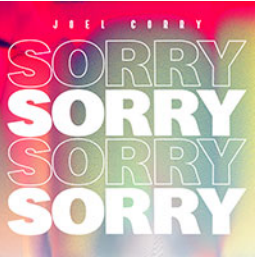 UK DJ/producer Joel Corry takes us back with a cover of the monster 90s garage anthem ‘Sorry’, originally released by Monsta Boy ft. Denzie back in 1998. Listen HERE! “Sorry” debuted in the Top 40 of the UK Official Singles Chart and was just added on BBC Radio 1, where it previously featured as Tune of the Week. It became the most Shazammed track in one day in the UK and has already seen over 9 million worldwide streams since release. The track currently sits at #7 on iTunes Top 100:UK and #47 on Shazam’s Global Top 200 Chart. 2019 has seen plenty of highs for Joel Corry so far with a magnitude of support from the likes of BBC Radio 1’s Scott Mills, Adele Roberts and MistaJam supporting “Good As Gold” and “Fallen”, which have individually racked up over 700,000 streams so far. Additional support has also been shown from a number of main stage DJs such as Tiesto, Sam Feldt and Benny Benassi who have flocked to support Joel’s music. Joel Corry says about the track, “UK Garage played a huge role in my development as a DJ and a producer. I grew up during the peak of the Garage era and will always feel a strong connection to the genre. Monsta Boy’s ‘I’m Sorry’ is an anthem, and one of my personal favourite Garage records. I’m really excited to put my own spin on this timeless classic, ready for summer 2019”. Since the age of 16, Joel Corry – also known for taking over Thursday nights on UK Radio station KISS FM – now has 10 years’ experience of global touring under his belt. He switched his attention to production and made the studio his second home. 2017 was a big year for Joel, making his mark with tracks such as ‘All The Things’, ‘Sunlight’ and ‘Feel This Way’. In 2018 alone, Joel DJ’ed all over the UK and Europe,  including Ocean Beach Club in Ibiza, BH in Mallorca, Pambos in Ayia Napa for KISS FM, Zig Zag in Malia, Rescue in Zante and Atlantis in Kavos to name a few. FOLLOW JOEL CORRY Facebook |  Instagram | TwitterPress site: http://press.wearebigbeat.com/singles/joel-corry/ Press contact: gabrielle.reese@atlanticrecords.com 